ANEXO XII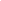 ORDEM DE APRESENTAÇÃO DE DOCUMENTOS COMPROBATÓRIOS E CRITÉRIOS DE AVALIAÇÃO DO CURRÍCULOCandidato(a):________________________________________________*Para periódicos que não possuam avaliação Qualis Capes – 2015 será pontuada a avaliação dos anos anteriores. Caso não possua avaliação para a Psicologia, será pontuado pela área interdisciplinar. _____________________________,	____/____/____Local	Data____________________________________________Assinatura do(a) Candidato(a)ItemPontuaçãoQuantidadeTotalPós-Graduação Latu Sensu (limitada a uma)2,0Participação em Programas InstitucionaisParticipação em Programas InstitucionaisParticipação em Programas InstitucionaisParticipação em Programas InstitucionaisParticipação em Programa de Iniciação Científica com declaração assinada pelo órgão competente2,0 por semestreParticipação em Programa de Extensão na área de Psicologia ou áreas afins, com declaração assinada pelo órgão competente (máximo de 4 semestres)0,8 por semestreParticipação em Programa de Monitoria com declaração assinada pelo órgão competente (máximo de 4 semestres)0,8 por semestreParticipação em Programa PET com declaração assinada pelo órgão competente (máximo de 4 semestres)0,8 por semestreParticipação em outros Programas Institucionais na área de Psicologia (máximo de 4 semestres)0,5 por semestreAtividade DocenteAtividade DocenteAtividade DocenteAtividade DocenteMagistério em curso de nível técnico ou médio (máximo de 4 semestres)0,5 por semestreProdução Científica: artigos publicados considerando a avaliação do Qualis Capes para a área da PsicologiaProdução Científica: artigos publicados considerando a avaliação do Qualis Capes para a área da PsicologiaProdução Científica: artigos publicados considerando a avaliação do Qualis Capes para a área da PsicologiaProdução Científica: artigos publicados considerando a avaliação do Qualis Capes para a área da PsicologiaArtigos publicados em periódicos científicos Qualis A1 CAPES9,0 por artigoArtigos publicados em periódicos científicos Qualis A2 CAPES8,0 por artigoArtigos publicados em periódicos científicos Qualis B1 CAPES6,0 por artigoArtigos publicados em periódicos científicos Qualis B2 CAPES5,0 por artigoArtigos publicados em periódicos científicos  Qualis B3 CAPES4,0 por artigoArtigos publicados em periódicos científicos Qualis B4 CAPES3,0 por artigoArtigos publicados em periódicos científicos Qualis B5 CAPES2,0 por artigoArtigos publicados em periódicos científicos Qualis C CAPES1,0 por artigoProdução Científica: comunicações em congressos na área da Psicologia ou áreas afinsProdução Científica: comunicações em congressos na área da Psicologia ou áreas afinsProdução Científica: comunicações em congressos na área da Psicologia ou áreas afinsProdução Científica: comunicações em congressos na área da Psicologia ou áreas afinsTrabalhos completos publicados em anais de eventos internacionais (limite de 10 trabalhos)1,0 por trabalhoTrabalhos completos publicados em anais de eventos nacionais (limite de 10 trabalhos)0,5 por trabalhoTrabalhos completos publicados em anais de eventos regionais e locais (limite de 10 trabalhos)0,2 por trabalhoResumos expandidos publicados em anais de eventos internacionais (limite de 10 trabalhos)0,4 por trabalhoResumos expandidos publicados em anais de eventos nacionais (limite de 10 trabalhos)0,2 por trabalhoResumos expandidos publicados em anais de eventos regionais e locais (limite de 10 trabalhos)0,1 por trabalhoResumos simples publicados em anais de eventos internacionais (limite de 10 trabalhos)0,3 por trabalhoResumos simples publicados em anais de eventos nacionais (limite de 10 trabalhos)0,2 por trabalhoResumos simples publicados em anais de eventos regionais e locais (limite de 10 trabalhos)0,1 por trabalhoPrêmios e títulos na área da PsicologiaPrêmios e títulos na área da PsicologiaPrêmios e títulos na área da PsicologiaPrêmios e títulos na área da PsicologiaTrabalhos premiados em eventos internacionais3,0 por trabalhoTrabalhos premiados em eventos nacionais2,0 por trabalhoTrabalhos premiados em eventos regionais ou locais1,0 por trabalhoLivrosLivrosLivrosLivrosLivro publicado na área de Psicologia (Limite de 6 livros)5,0 por trabalhoLivro publicado em áreas afins (Limite de 6 livros)3,0 por trabalhoCapítulo de livro publicado na área de Psicologia(Limite de 6 capítulos livros)2,5 por capítuloCapítulo de livro publicado em áreas afins (Limite de 6 livros)1,5 por capítuloParticipação em Eventos Científicos na Área da Psicologia ou Áreas AfinsParticipação em Eventos Científicos na Área da Psicologia ou Áreas AfinsParticipação em Eventos Científicos na Área da Psicologia ou Áreas AfinsParticipação em Eventos Científicos na Área da Psicologia ou Áreas AfinsParticipação em eventos (máximo de 10 eventos)0,1 por evento